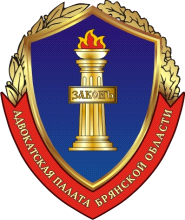 Адвокатская палата Брянской области. Брянск, ул. Степная, 10, тел.  (4832) 71-73-29ИНН 3234048155 р/с 40703810108000104541 в Брянском ОСБ 8605 СБ РФ г. БрянскБИК 041501601 к/сч 30101810400000000601_________________________________________________________________г. Брянск                                                                                                      28 февраля 2020 года Решение Совета Адвокатской палаты Брянской области(протокол № 3)Руководствуясь статьей 31 Федерального закона от 31.05.2002 №63-ФЗ «Об адвокатской деятельности и адвокатуре в Российской Федерации», Уставом АПБО, Совет Адвокатской палаты Брянской области, РЕШИЛ:1.Утвердить график личного приема президентом Адвокатской палаты Брянской области, вице-президентом АПБО адвокатов и граждан.2. Личный прием осуществляется президентом Адвокатской палаты Брянской области и вице-президентом АПБО  в помещении  Адвокатской палаты Брянской области (г. Брянск, ул. Степная, д. 10, 4 этаж)  еженедельно в указанные в графике дни и время.3. Запись на личный прием осуществляется при личном обращении в Адвокатскую палату Брянской области, на основании заявления, написанного в адрес АПБО в письменной или электронной форме. Кроме того, записаться на личный прием возможно по тел. (4832) 71-73-29.4. В исключительных случаях, при занятости президента Адвокатской палаты Брянской области, вице-президента АПБО в установленный в  вышеуказанном графике день, прием переносится   на  другой  день  и  время. 5. Решение Совета АПБО о личном приёме граждан и адвокатов президентом и вице-президентами АПБО от 14 декабря 2018 года признать утратившим силу.Президент АПБО 	             М.Ю. Михайлов ДолжностьДни приемаВремя приемаПрезидент АПБОМихайлов М.Ю. понедельник с 10. 00 до 13.00Вице-президент АПБОТокманева А.А. вторникчетверг с 10. 00 до 13.00 с 14.00 до  16.00